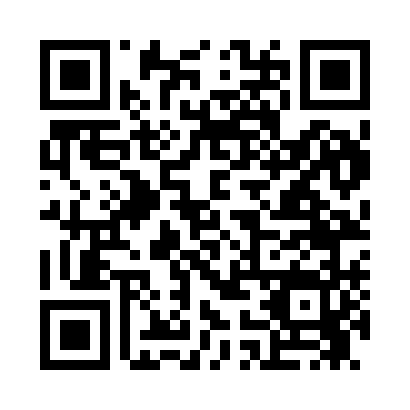 Prayer times for Casanova, Pennsylvania, USAMon 1 Jul 2024 - Wed 31 Jul 2024High Latitude Method: Angle Based RulePrayer Calculation Method: Islamic Society of North AmericaAsar Calculation Method: ShafiPrayer times provided by https://www.salahtimes.comDateDayFajrSunriseDhuhrAsrMaghribIsha1Mon4:055:451:175:178:4810:282Tue4:065:451:175:178:4810:283Wed4:075:461:175:178:4810:274Thu4:075:461:175:178:4810:275Fri4:085:471:175:188:4810:266Sat4:095:481:185:188:4710:267Sun4:105:481:185:188:4710:258Mon4:115:491:185:188:4710:249Tue4:125:501:185:188:4610:2410Wed4:135:501:185:188:4610:2311Thu4:145:511:185:188:4510:2212Fri4:155:521:185:188:4510:2113Sat4:165:531:195:188:4410:2014Sun4:175:531:195:188:4410:2015Mon4:185:541:195:188:4310:1916Tue4:195:551:195:178:4210:1817Wed4:215:561:195:178:4210:1718Thu4:225:571:195:178:4110:1519Fri4:235:571:195:178:4010:1420Sat4:245:581:195:178:4010:1321Sun4:265:591:195:178:3910:1222Mon4:276:001:195:178:3810:1123Tue4:286:011:195:168:3710:1024Wed4:296:021:195:168:3610:0825Thu4:316:031:195:168:3510:0726Fri4:326:041:195:168:3410:0627Sat4:336:051:195:158:3310:0428Sun4:356:061:195:158:3210:0329Mon4:366:061:195:158:3110:0230Tue4:376:071:195:158:3010:0031Wed4:396:081:195:148:299:59